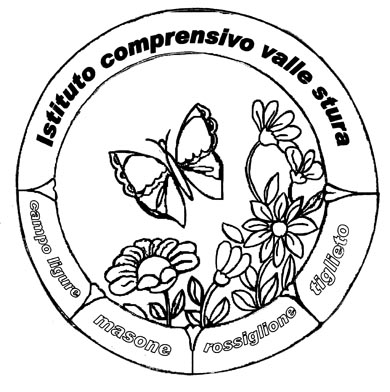 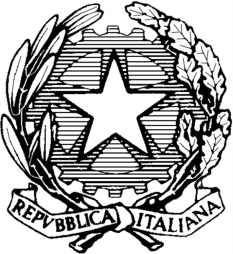 ISTITUTO COMPRENSIVO VALLE STURASCUOLA DELL'INFANZIA - PRIMARIA - SECONDARIA 1° GRADOPiazza 75 Martiri, 3  -  16010 MASONE (GE)Tel. 010 926018 - Fax 010 926664E-mail:  geic81400g@istruzione.itAvviso AOODGEFID\Prot. n. 1953 del 21/02/2017. Competenze di base  CUP C17I18000100007           ISTANZA DI PARTECIPAZIONE ALLA SELEZIONE DI SOGGETTI GIURIDICI PER LA REALIZZAZIONE DI INTERVENTI FORMATIVIEsperto MADRELINGUA INGLESE per i moduli FSEPON-LI-2017-90 – Azione 10.2.2A - Azioni di integrazione e potenziamento delle aree disciplinari di base per la scuola primaria e secondaria di 1° grado – Modulo: Country CampI moduli saranno finalizzati alla realizzazione di un periodo intensivo – dal 17 al 21 giugno 2019- dedicato all’apprendimento della lingua inglese.                                                                                                  Al Dirigente Scolastico       dell’I.C. VALLE STURAMASONE (GE)Il/La sottoscritto/a__________________________ nato/a__________________il______________ C.F._________________ residente a ___________________via_____________________________________ Tel./cell.__________________ e-mail__________________________, in qualità di rappresentante legale della ditta _______________________________ partita IVA/C.F. _______________ con sede a ______________________________;CHIEDEDi partecipare alla selezione prevista per il reclutamento di soggetti giuridici per realizzare interventi formativi e precisamente l’incarico di:Esperto MADRELINGUA INGLESE per moduli FSEPON-LI-2017-90 – Azione 10.2.2A - Azioni di integrazione e potenziamento delle aree disciplinari di base per la scuola primaria e secondaria di 1° grado:Modulo Inglese per gli allievi delle scuole primarie A tal fine, valendosi delle disposizioni di cui all’art.46 del DPR 28/12/2000 N.445, consapevole delle sanzioni stabilite per le false attestazioni e mendaci dichiarazioni, previste dal Codice Penale e dalle Leggi speciali in materia e preso atto delle tematiche proposte nei percorsi formatividichiara sotto la propria responsabilitàaver preso visione dell’Avviso e di approvarne senza riserva ogni contenuto;di essere consapevole che può anche non ricevere alcun incarico;di avere partecipato a progetti coerenti con il potenziamento delle competenze a cui è finalizzato il bando;che all'impresa non è stata irrogata alcuna delle sanzioni o misure cautelari di cui al D.L.vo 231/01 che impediscono di contrattare con l'Amministrazione;che non sussistono condanne con sentenze passate in giudicato per qualsiasi reato incidente sulla moralità professionale o per delitti finanziari.che ha avuto modo di valutare tutte le circostanze che hanno portato alla determinazione del prezzo e che ha considerato lo stesso congruo e remunerativo;che ai sensi delle disposizioni di cui alla Legge n. 68/1999, questa Impresa (barrare l'opzione che si riferisce alla propria situazione aziendale:è in regola con le norme che disciplinano il diritto al lavoro dei disabili ed ha un numero di dipendenti pari a_______ unità;non è soggetta a tali normel’inesistenza delle cause di esclusione dalla partecipazione di bandi ad evidenza pubblica elencati nell’art.80 del D.Lgs. n.50/2016   di avere al suo interno risorse umane con competenze professionali adeguate a svolgere l’incarico.In fede	Allega:- curriculum vitae dell’Ente- curriculum vitae dell’esperto madrelingua- fotocopia documento identità rappresentante legale- Allegato 2Data, ________________________________________________firma	Sottoazione di progetto10.2.2A. -FSEPON-LI-2017-90	Azioni di integrazione e potenziamento delle aree disciplinari di base per la scuola primaria e secondaria di 1° grado – Modulo Country CampCountry CampAlunni scuole primarie di Tiglieto, Rossiglione, Campo Ligure, Masone